________________________________________________________О размере платы за предоставление социальных услуг и порядке ее взиманияВ соответствии с Федеральным законом «Об основах социального обслуживания граждан в Российской Федерации», областным законом «О разграничении полномочий органов государственной власти Смоленской области в сфере социального обслуживания граждан» Администрация Смоленской области п о с т а н о в л я е т:1. Установить, что:1.1. Размер ежемесячной платы за предоставление социальных услуг в форме социального обслуживания граждан на дому и в полустационарной форме социального обслуживания граждан соответствует размеру ежемесячной платы за предоставление социальных услуг, рассчитанному в соответствии с частью 2 статьи 32 Федерального закона «Об основах социального обслуживания граждан в Российской Федерации».1.2. Размер ежемесячной платы за предоставление социальных услуг в стационарной форме социального обслуживания граждан соответствует размеру ежемесячной платы за предоставление социальных услуг, рассчитанному в соответствии с частью 4 статьи 32 Федерального закона «Об основах социального обслуживания граждан в Российской Федерации».1.3. Плата за предоставление социальных услуг организациями социального обслуживания граждан, находящимися в ведении  Смоленской области (далее – организации социального обслуживания), производится на основании договора о предоставлении социальных услуг, заключаемого между гражданином (его законным представителем) и организацией социального обслуживания в соответствии с примерной формой договора о предоставлении социальных услуг, утвержденной федеральным органом исполнительной власти, осуществляющим функции по выработке и реализации государственной политики и нормативно-правовому регулированию в сфере социального обслуживания граждан.1.4. Плата за предоставление социальных услуг производится в порядке и в сроки, определенные договором о предоставлении социальных услуг, указанным в подпункте 1.3 настоящего пункта (далее – договор о предоставлении социальных услуг). 1.5. Средства, образовавшиеся в результате взимания платы за предоставление социальных услуг, зачисляются на счета организаций социального обслуживания в порядке, определенном договором о предоставлении социальных услуг, и направляются на текущую деятельность, развитие организаций социального обслуживания и стимулирование работников организаций социального обслуживания в размере, определяемом органом исполнительной власти Смоленской области, уполномоченным на осуществление предусмотренных Федеральным законом «Об основах социального обслуживания граждан в Российской Федерации» полномочий в сфере социального обслуживания граждан.2. Настоящее постановление вступает в силу с 1 января 2015 года.ГубернаторСмоленской области                                                                                  А.В. Островский________________________________________________________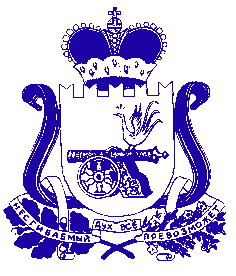 АДМИНИСТРАЦИЯ СМОЛЕНСКОЙ ОБЛАСТИП О С Т А Н О В Л Е Н И Еот  09.09.2014  № 637